Änderung !		Jubiläumstagung vom 3. bis 6. Oktober 2013 in BerlinLiebe Mitglieder und Freunde der BAT e.V.!Wir laden euch herzlich zu unserer diesjährigen Jahrestagung ein, bei der wir unter anderem eine Demonstration für die Rechte taubblinder Menschen vorgesehen haben und auch zwei Jubiläen feiern wollen: das 10-jährige Bestehen des „BAT e.V.“ und das 15-jährige Bestehen der SHG „Taubblinde Berlin“! Damit Ihr schon einen Einblick in den Ablauf der Tagung und die geplanten Veranstaltungen nehmen könnt, findet Ihr im Folgenden eine Übersicht über das geplante Tagungsprogramm. Tagungsprogramm (Änderungen vorbehalten)Donnerstag, den 03.10.2013 AnreiseZeit zur freien Verfügung - z.B. Möglichkeit zur Teilnahme an einer Stadtführung mit Herrn J. Schuster -  gesonderte Anmeldung per Email erforderlich – weitere Informationen siehe unten: „Organisatorisches“zur Besichtigung des Reichstagsgebäudes - gesonderte Anmeldung erforderlich unter: http://www.bundestag.de/besuche/zum Besuch eines Museums ...Freitag, den 04.10.2013Samstag, den 05.10.2013Sonntag, den 6.10.2013Zeit zur freien Verfügung                                                  (Möglichkeiten wie am Donnerstag, den 03.10.2013) AbreiseInformationen zur Organisation:Dauer der Teilnahme: Die Dauer Eurer Teilnahme an der Tagung bestimmt Ihr selbst. Ihr könnt für einen oder mehrere Tage kommen. Es ist auch möglich, dass Ihr Euch nur an der Demo am 04.10.2013 beteiligt.Stadtführung: Anmeldungen zur Stadtführung sind gesondert an Herrn Jürgen Schuster (gehörlos) zu richten.Emailkontakt: jerryschuster@gmail.com , die Kosten für die Stadtführung in der Gruppe ergeben sich nach Vereinbarung mit Herrn Schuster.Unterkünfte: In Berlin und Umgebung gibt es viele Möglichkeiten zur Übernachtung. Buchungen können per Internet vorgenommen werden. Wir bitten darum, dass Ihr Euch selbst um Unterkünfte und Verpflegung kümmert. Taubblindenassistenz:Auch die Organisation der Taubblindenassistenz bzw. Begleitpersonen liegt in euren Händen. Weitere detaillierte Informationen zur Demo und Jubiläumsfeier werden später auf der BAT-Homepage: www.bundesarbeitsgemeinschaft-taubblinde.de veröffentlicht und per Rundmail an die örtlichen und regionalen SHG in Deutschland weitergeleitet.Zur Beantwortung weiterer Fragen stehen Euch das „BAT-Team“ und das „SHG Taubblinde-Team“ gerne zur Verfügung: bitte den Kontaktformular (www.bundesarbeitsgemeinschaft-taubblinde.de) benutzen und taubblinde@deafberlin.deWir freuen uns auf Euer Kommen und eine rege Beteiligung an der Demo am 04.10. 2013.Viele Grüße! Eure Bundesarbeitsgemeinschaft der Taubblinden e.V.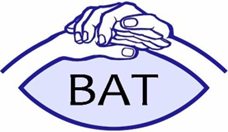 Bundesarbeitsgemeinschaft der Taubblinden e.V.11 – 13/14 UhrDemonstration in BerlinMotto: „Taubblinde in Isolationshaft“Thema: „Rechte für taubblinde Menschen“14 – 17 UhrImpulsvorträge und Podiumsdiskussion an der Humboldt Universität zu Berlin, Hörsaal 207, Dorotheenstr. 26 in Berlin Thema: „Wie sieht die Taubblindenarbeit in 10 Jahren aus?“ ab 14 UhrZeit zur freien Verfügung (Möglichkeiten wie am Donnerstag, den 03.10.2013, Stadtbesichtigung möglich ab 15 Uhr)9 – 12 UhrBAT-Mitgliederversammlung in Berlin-Heiligensee (Eintritt frei)12 – 14 UhrZeit zur freien Verfügung                          (Möglichkeiten wie am Donnerstag, den 03.10.2013)ab 14 UhrJubiläumsfeier BAT und SHG „Taubblinde Berlin“ in Berlin HeiligenseeGrußworte, Filme, Berichte, Ehrungen, Quiz, Bilderausstellungen, …  Eintritt (ohne Verpflegung): 10 Euro pro Person - 1 Begleitperson (TBA) freiEssen und Getränke (Sekt, Kaffee, Kuchen, Grillgut …) können vor Ort gekauft werdenAnmeldungen erbeten an taubblinde@deafberlin.de bzw. Fax: 030-6010359 oder 03304-205760 Anmeldeformular folgt